XVI BIENAL DE PINTURA  “VILLA DE NOREÑA” - PRINCIPADO DE ASTURIASPRIX MAIRIE DENOREÑAOrganisation: ASOCIACION CULTURAL CONTIGO – NOREÑA 2.022SOCLESPARTICIPANTS:Tous les artistes qui le souhaitent peuvent participer à ce concours.TRAVAIL:Le thème et la technique seront libres. Chaque artiste ne peut soumettre qu'une seule œuvre, qui doit être originale et n'avoir été primée dans aucun autre concours ou concours, ni être une copie retouchée d'une œuvre déjà primée. Les œuvres ne seront pas supérieures à 180×180 cm, ni inférieures à 80×80 cm sur chacune de leurs faces. Chaque fois que l'auteur l'estime nécessaire, elles peuvent être encadrées d'un ruban dont la largeur ne dépasse pas 3 cm. Les œuvres protégées par du verre ne seront pas acceptées. Si un travail est composé de différentes parties, l'ensemble des parties sera calculé à des fins de dimensionnement.INSCRIPTION ET DOCUMENTATION :L'inscription se fera exclusivement via l'adresse e-mail : contigo2@contigonorena.es , en joignant la documentation suivanteUne photographie de l'œuvre (au format JPG jusqu'à 5Mb).Fichier joint complété dans toutes ses sections.Photocopie de la pièce d’identité ou passeport.DATE LIMITE D'INSCRIPTION:La date limite d'inscription sera le 4 septembre 2022 à 23 h 59, heure espagnole.PROCESSUS DE SÉLECTION:Le 6, le jury sélectionnera les 12 œuvres qui participeront à l'exposition.Les personnes sélectionnées, une fois informées, doivent envoyer leurs œuvres par agence de transport ou les remettre personnellement à : SALA DE EXPOSICINES « Antonio Mingote » (AntiguoDepósito del Agua) - C/ EL RELOJ - 33.180 – NOREÑA – ASTURIAS Horaires : de 11h00 à 13h00et de 18h00 à 20h00 (jours ouvrables), jusqu'au jeudi 15 septembre.Le vendredi 16, le jury choisira les œuvres gagnantes.L'organisation assurera à tout moment l'intégrité des œuvres tant qu'elles seront en sa possession, mais si malgré cela, et pour des causes fortuites, une détérioration se produit, elle ne sera pas responsable des dommages causés.PRIX : Les prix suivants sont établis:Le prix de la Mairie de Noreña, d'un montant de 3 000 € (euros), ne peut être déclaré nul et sera soumis aux taxes conformément à la législation en vigueur.L'œuvre gagnante deviendra la propriété de la Mairie de Noreña.Mention spéciale du Jury sans rémunération et propriété de l'auteur.EXPOSITION ET REMISE DES PRIX :L'œuvre lauréate et celles sélectionnées par le jury seront exposées dans la salle d'exposition "Antonio Mingote",  C/ EL RELOJ - 33.180 – NOREÑA – ASTURIAS  du 19 au 23 septembre 2022 inclus.La remise des prix aura lieu le 23 septembre à 19h30, coïncidant avec la clôture de l'exposition Biennale.RETOUR DES ŒUVRES:Les œuvres réceptionnées par l'agence de transport seront retournées selon la même procédure et dans leur même emballage, en transport non urgent, port dû.Celles remises personnellement par les auteurs seront retirées par ces derniers sur présentation du récépissé du bulletin d'inscription, au même lieu et horaire de : 11h00 à 13h00,les 26 et 27 septembre.Teléfono: +34 985.741.723 (María Eugenia)http://www.contigonorena.esColabora:                                                                  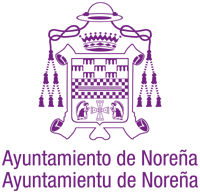 XVI Bienal de pintura "Villa de Noreña" – Principado de AsturiasPrix de la Mairie de NoreñaPrénom:………………….…..…………………………………..…………….Noms de famille:……………………………………………………………………… Carte d'identité.:…………………………...Adresse postale:…………………………………..………………………….………                                                                                Localité:……………………………………………..……………….…….. Province:………………………………………………………….…………..Téléphones:…...…………….……………………………..…………………... E-mail:…………………………………………..……..…………….…………Titre Œuvre:…………………………….…….…….……..……………………Technique:…………………………………………………………….…………..Mesures:…….…………...……. cm.              Prix:……….…………€Emballage:……………………………………….…..………………………….Transport:……………………………………………………..…….……….Observations:………………………………………………………………………………………...…………………………………